Guide to Title I, Part A LEA LevelParent and Family Engagement (PFE) PolicySchool districts and Local Educational Agencies (LEAs) can use this guide to help with completing the addendum for the PFE components. The LEA must describe how it will implement the requirements of the Title I, Part A, Section 1116 of the Every Student Succeeds Act (ESSA). This guide walks you through the components in a policy format. Includes examples of descriptions for each component. Things to consider:LEAs, in meaningful consultation with parents, are encouraged to include other relevant and agreed-upon activities and actions, that will support effective parent and family engagement and strengthen student academic achievement. Typically, the process to gather input from parents is done annually during the spring. At the end of this document you will find links to resources. Also, some LEAs delegate the implementation of components directly to the participating schools, if your LEA does that process make sure to document it. Include a date in any documentation that requires you to get parent input. Resources:Website: Title I, Part A Parent and Family Engagement | OSPI (www.k12.wa.us) Parent and Family Engagement Best Practices | OSPIParent and Family Engagement Notification Newsletter Template Sample surveys to solicit input about program services, family engagement activities and funding. ​Title I, Part A survey templates: Parent and Family Engagement Annual Evalulation | OSPI (www.k12.wa.us) ​Multilingual Program surveys at Family Feedback Surveys: Multilingual Family Communication Templates | OSPI (www.k12.wa.us). ​The PFE Budget Survey sample, may be used to solicit parent feedback about PFE funding. 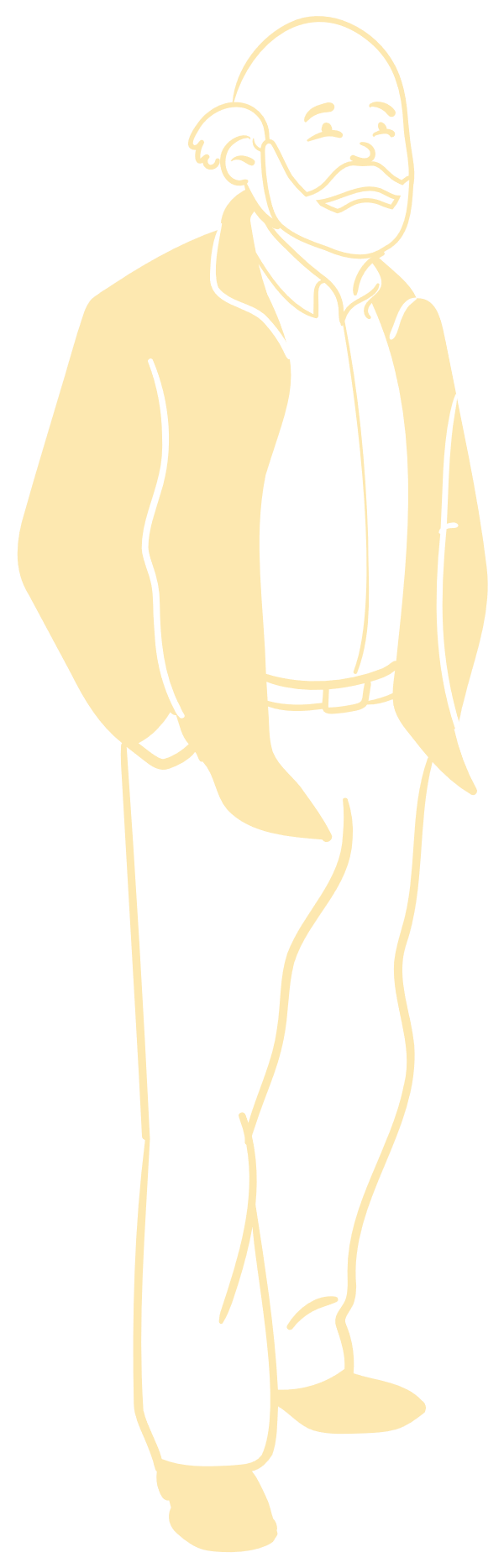 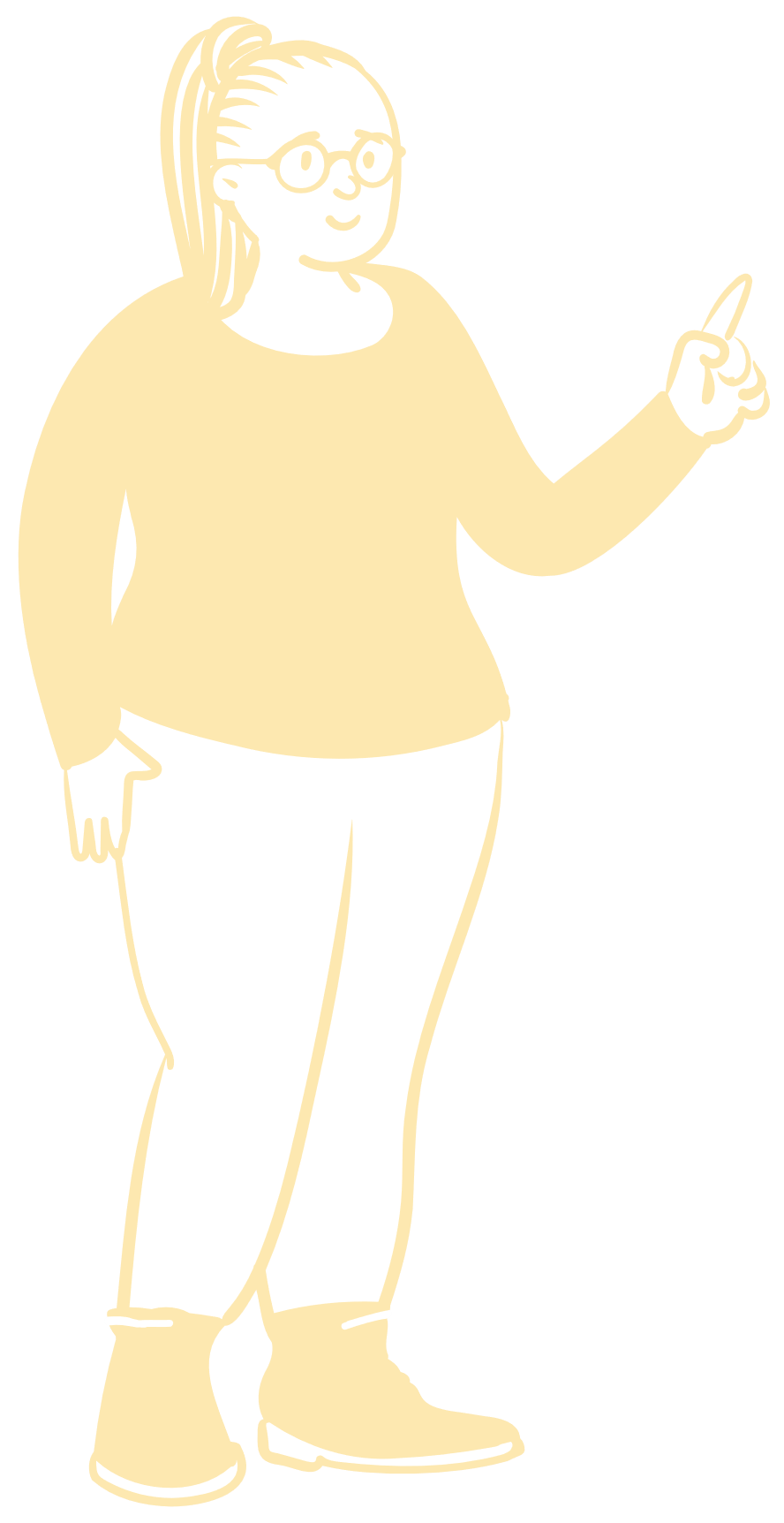 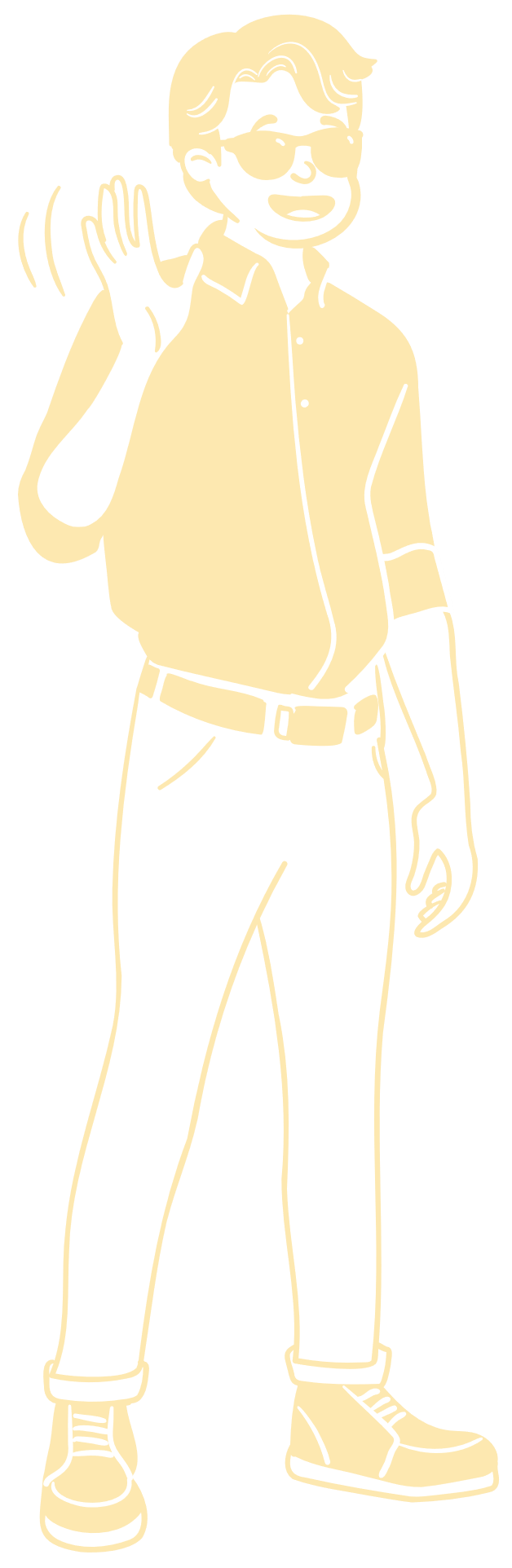 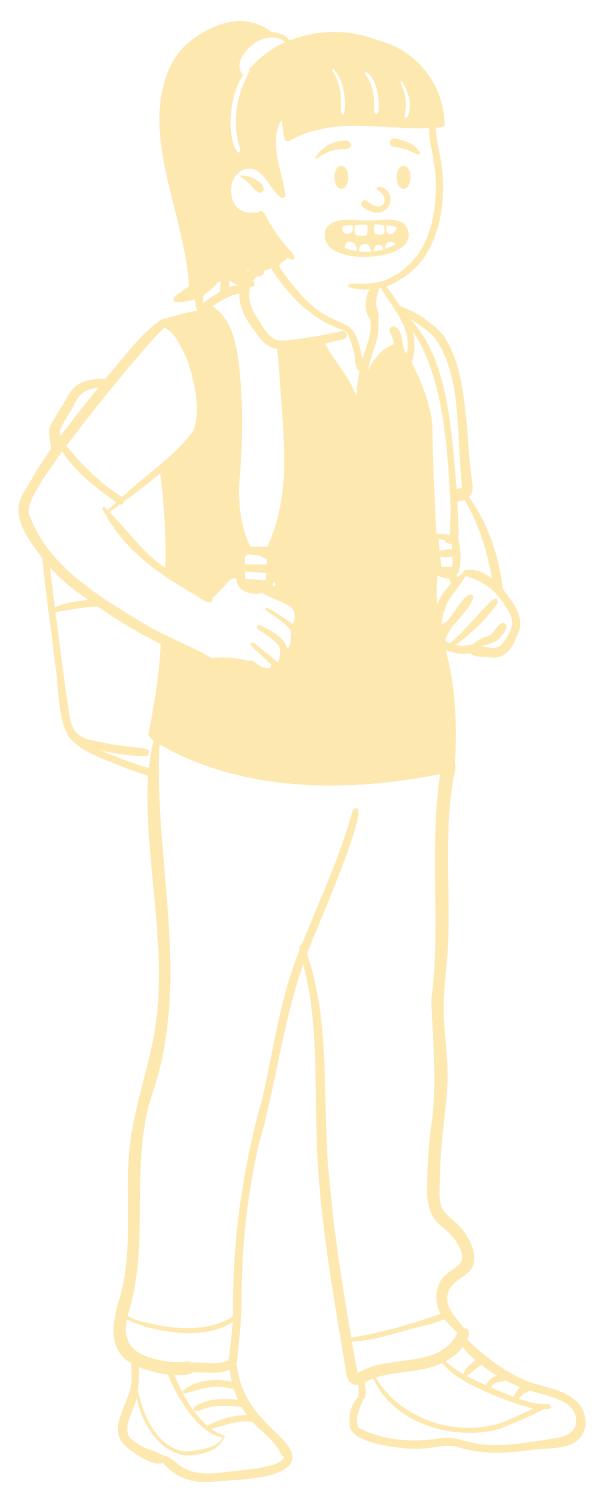 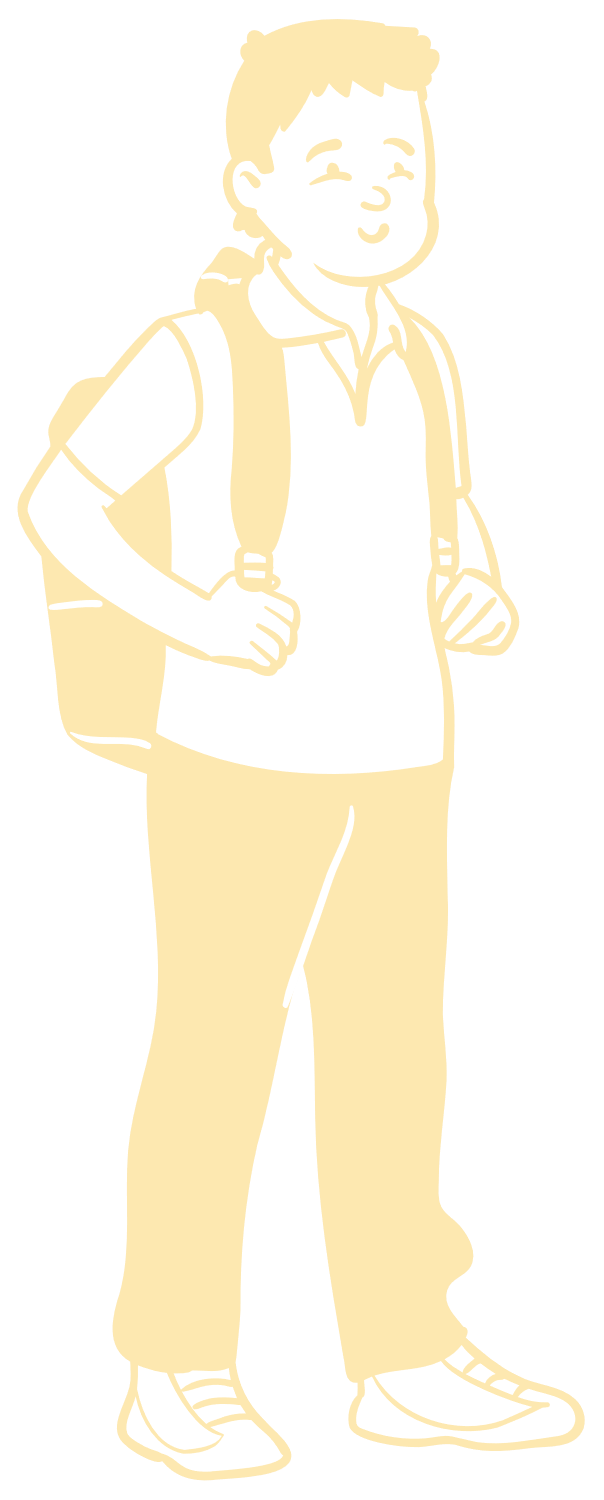 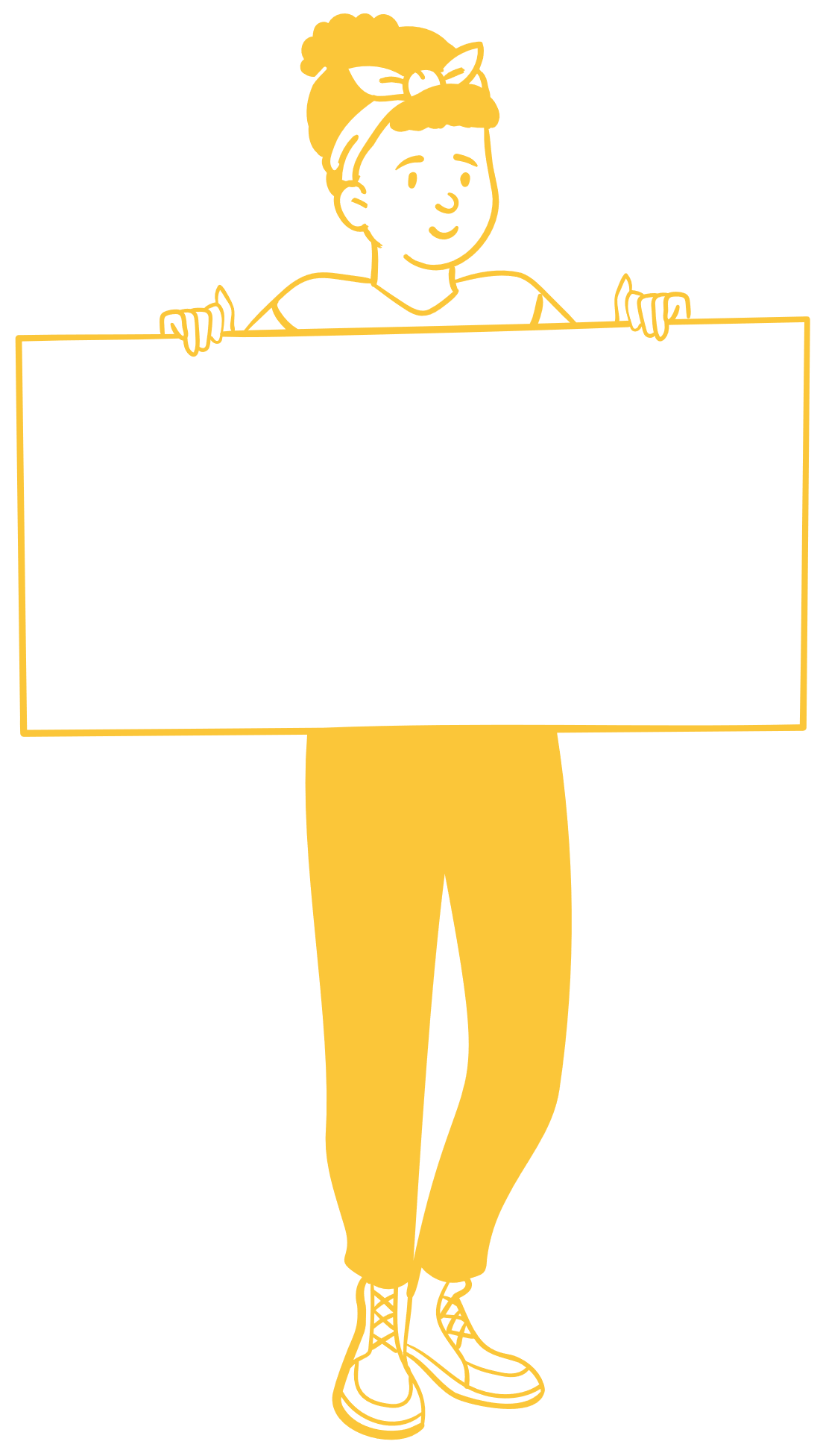 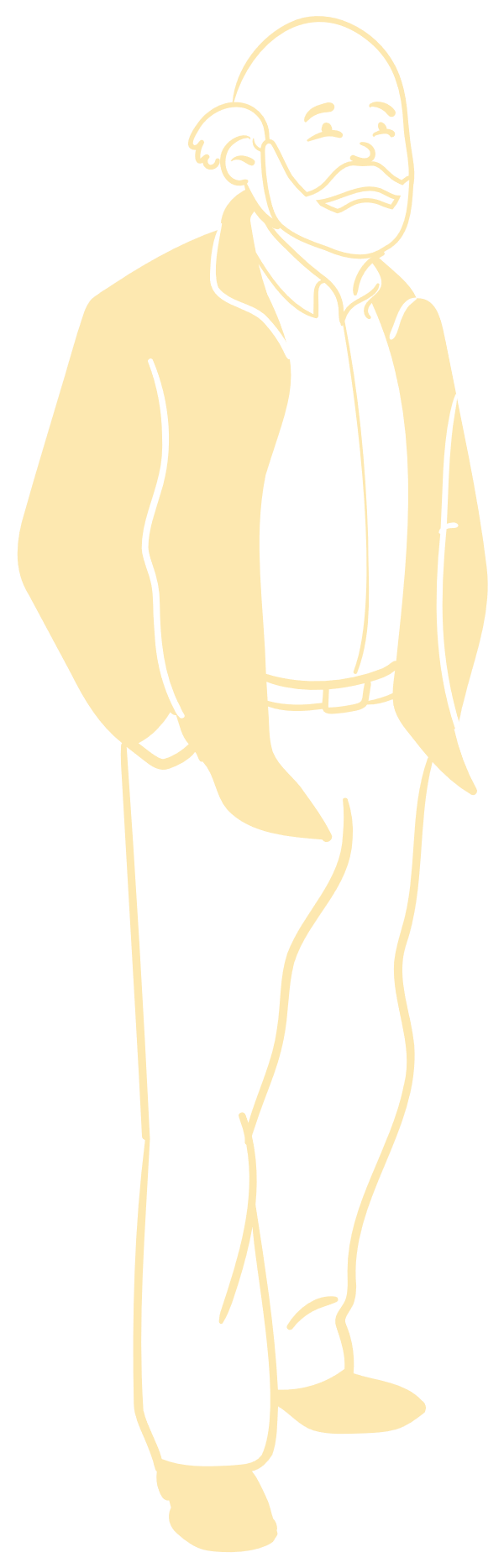 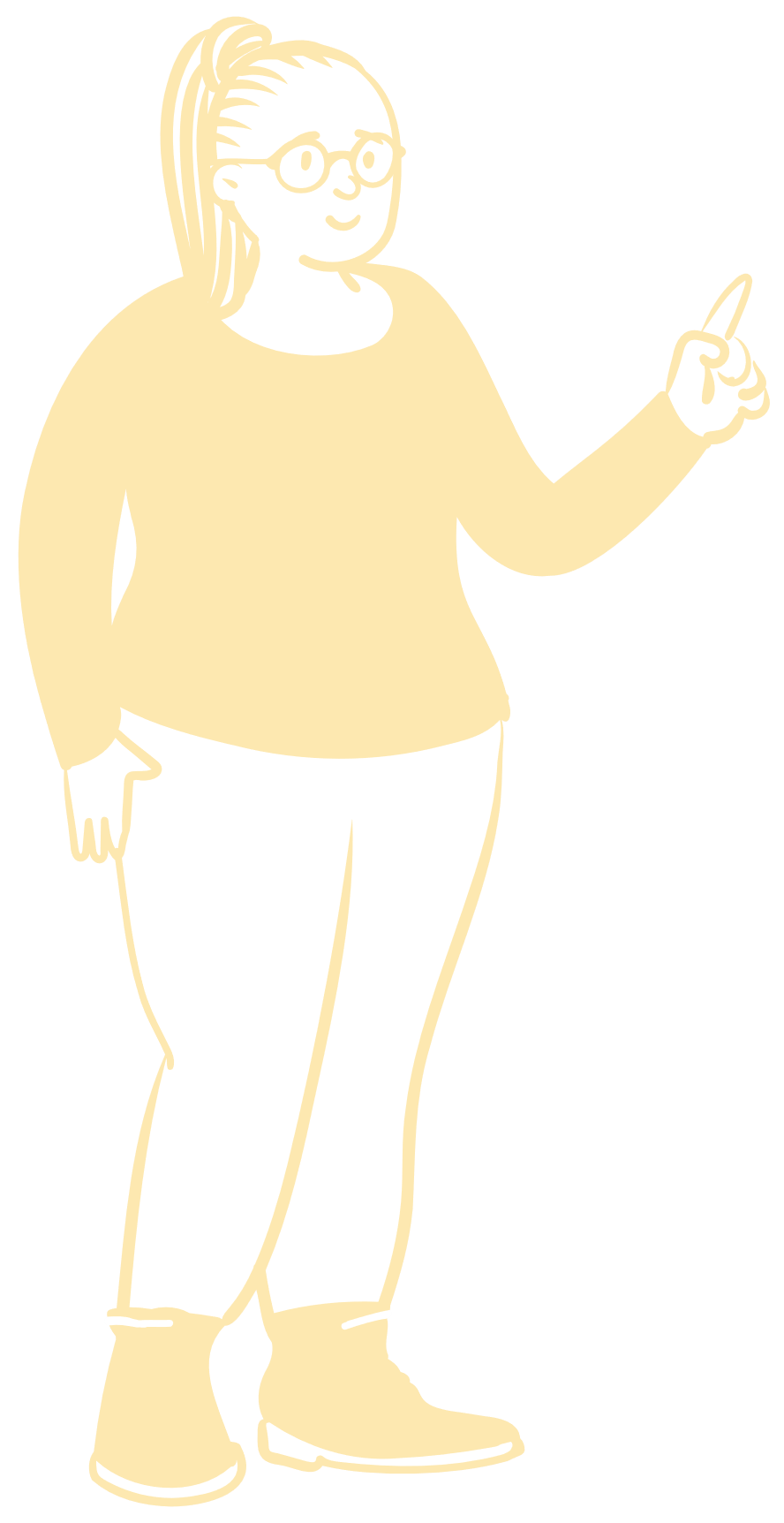 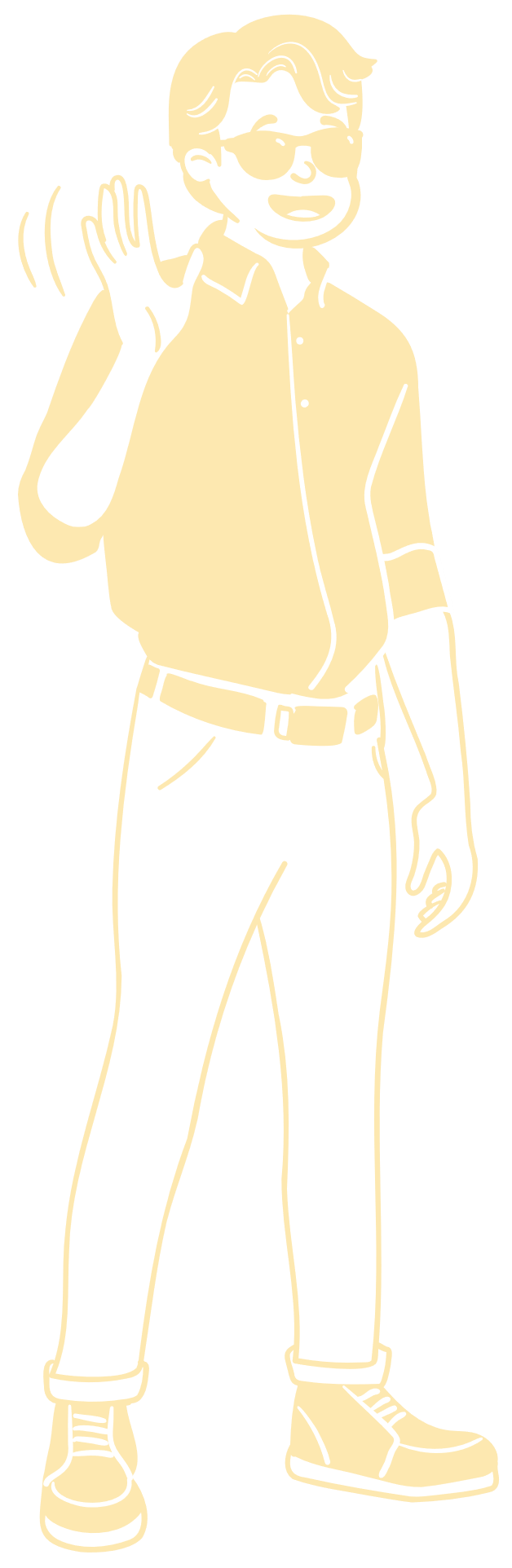 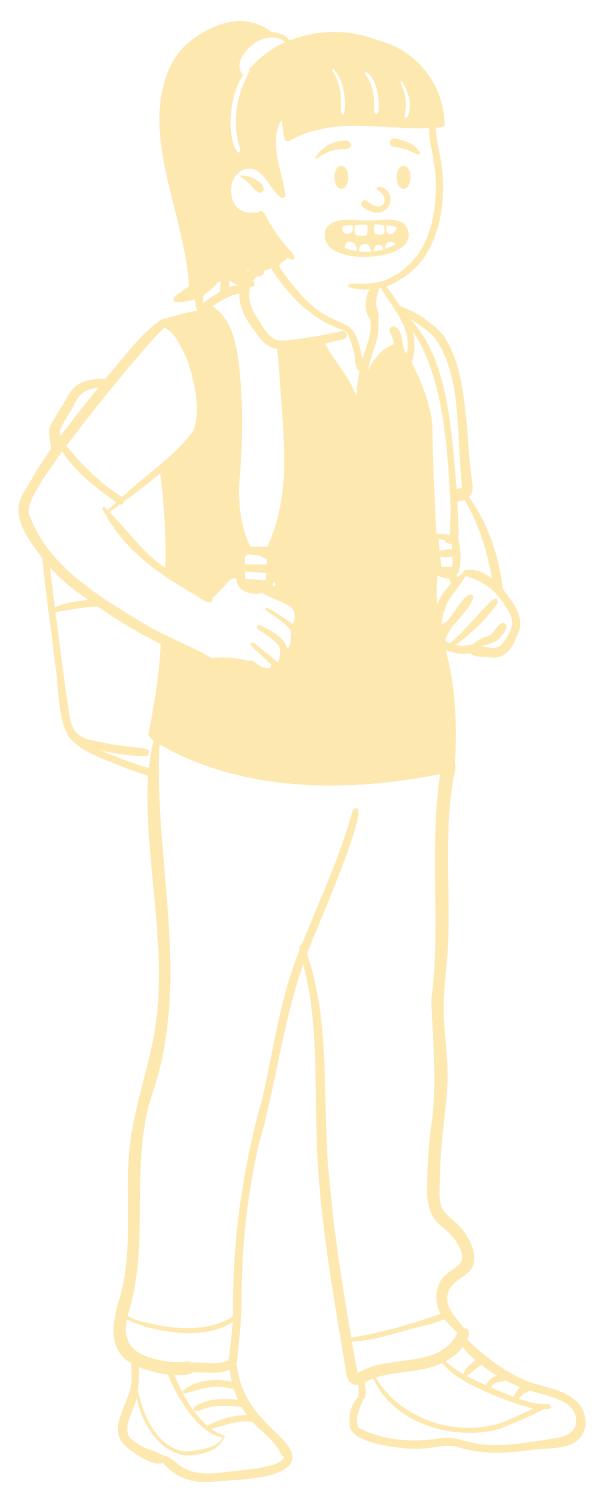 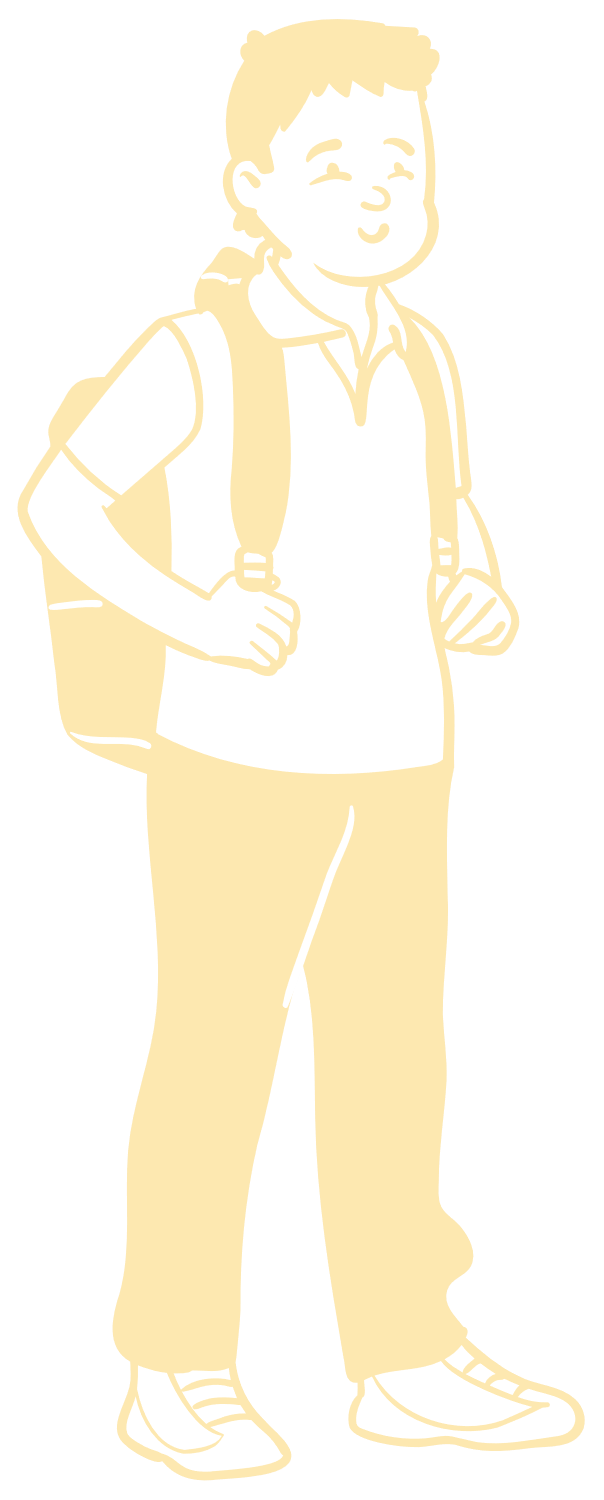 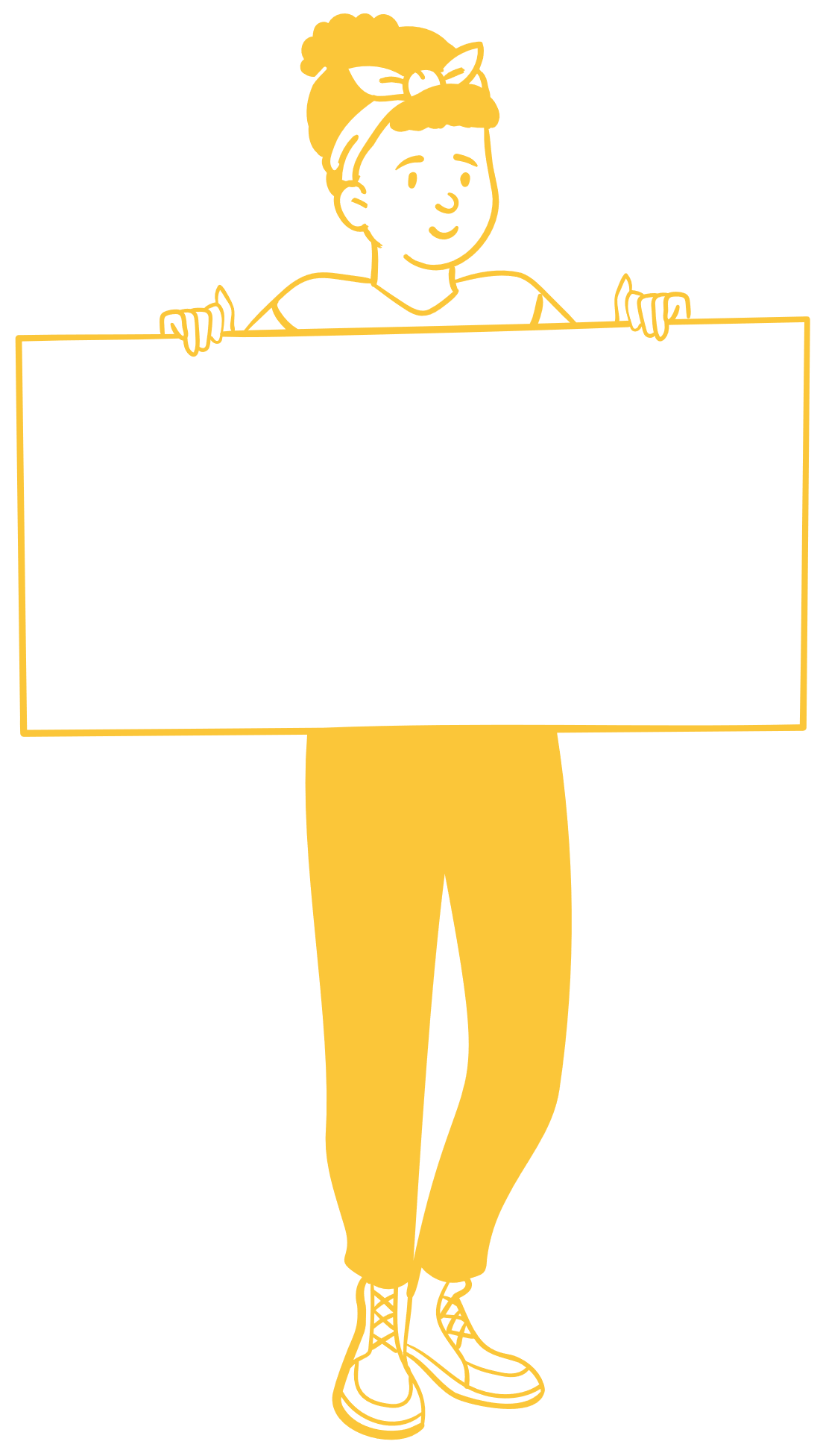 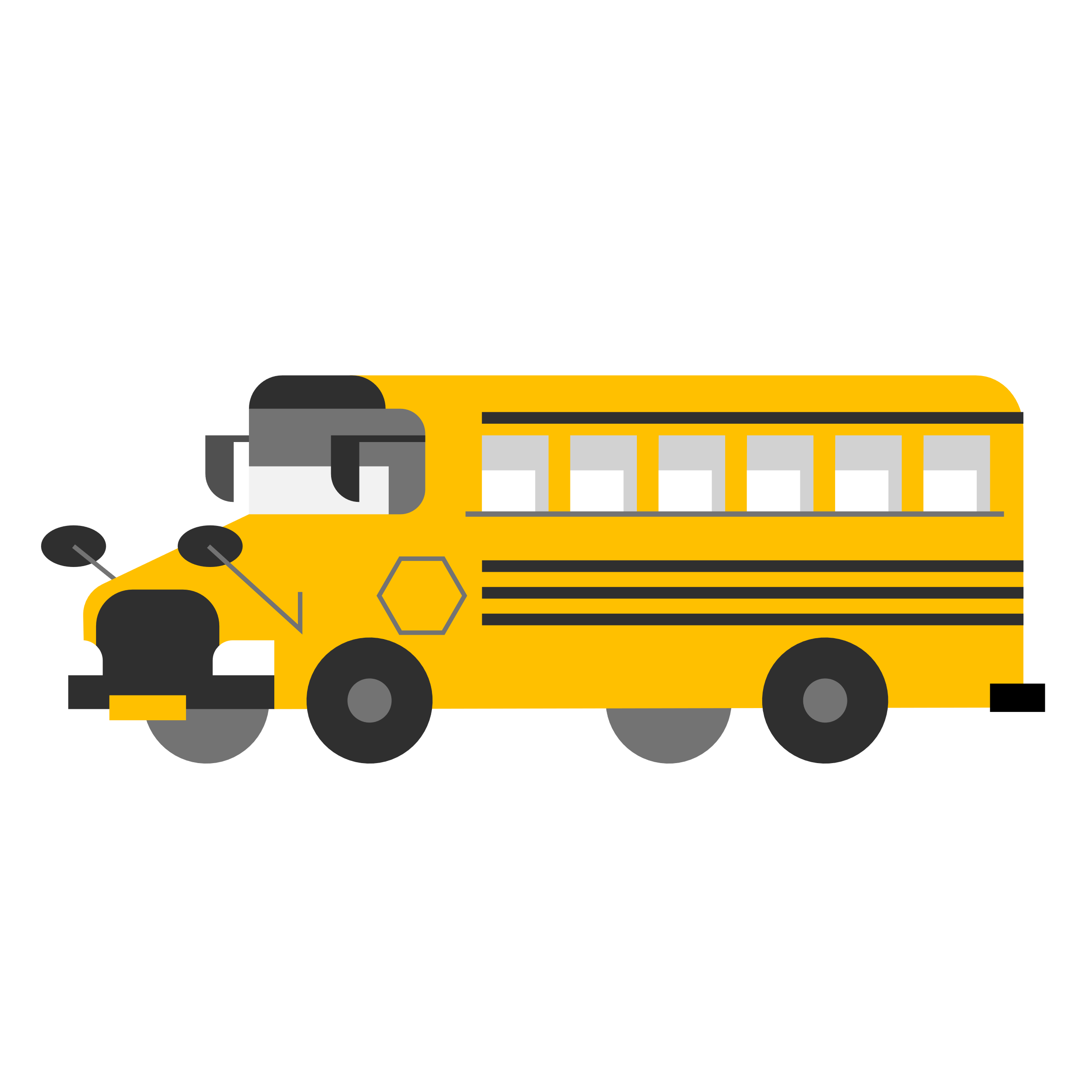 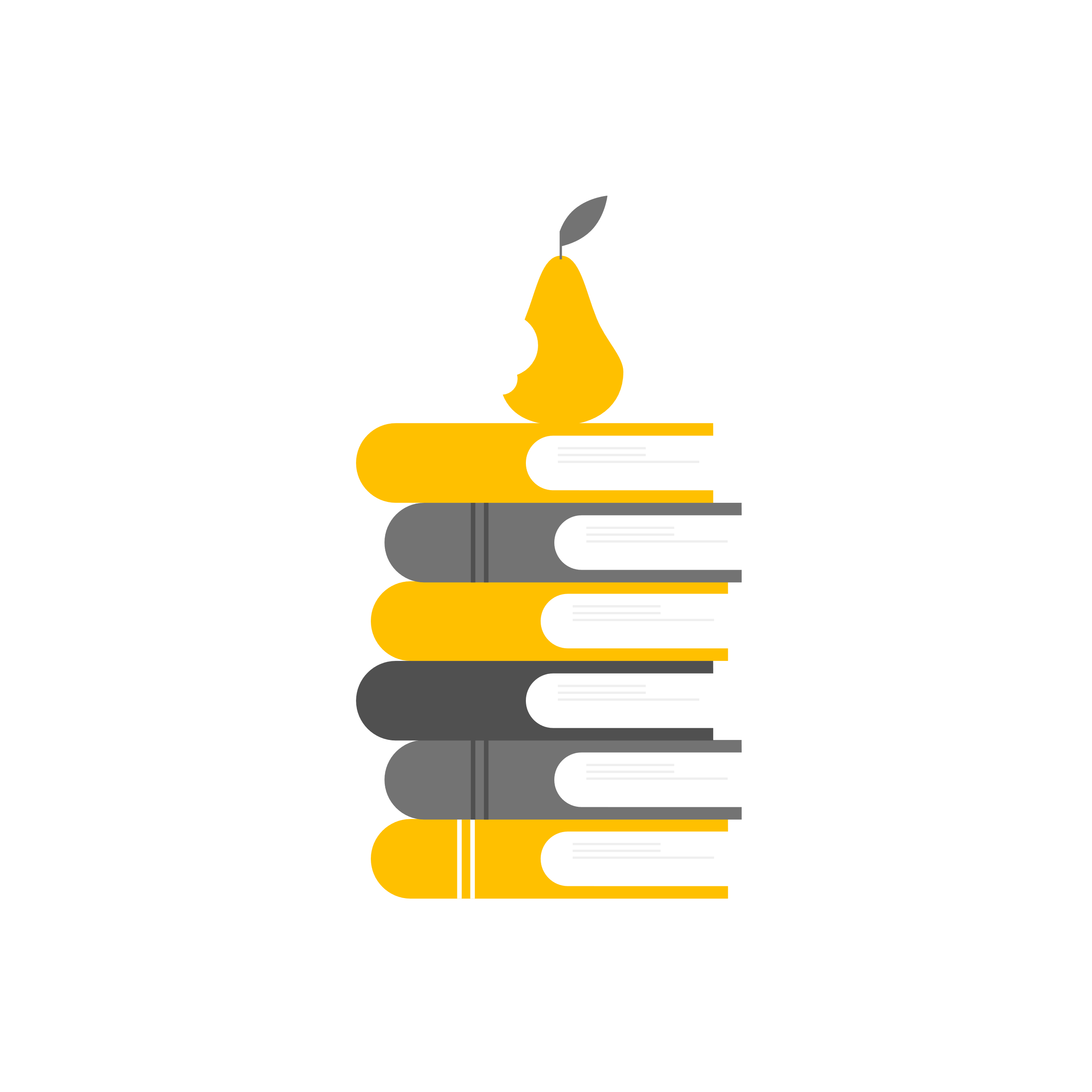 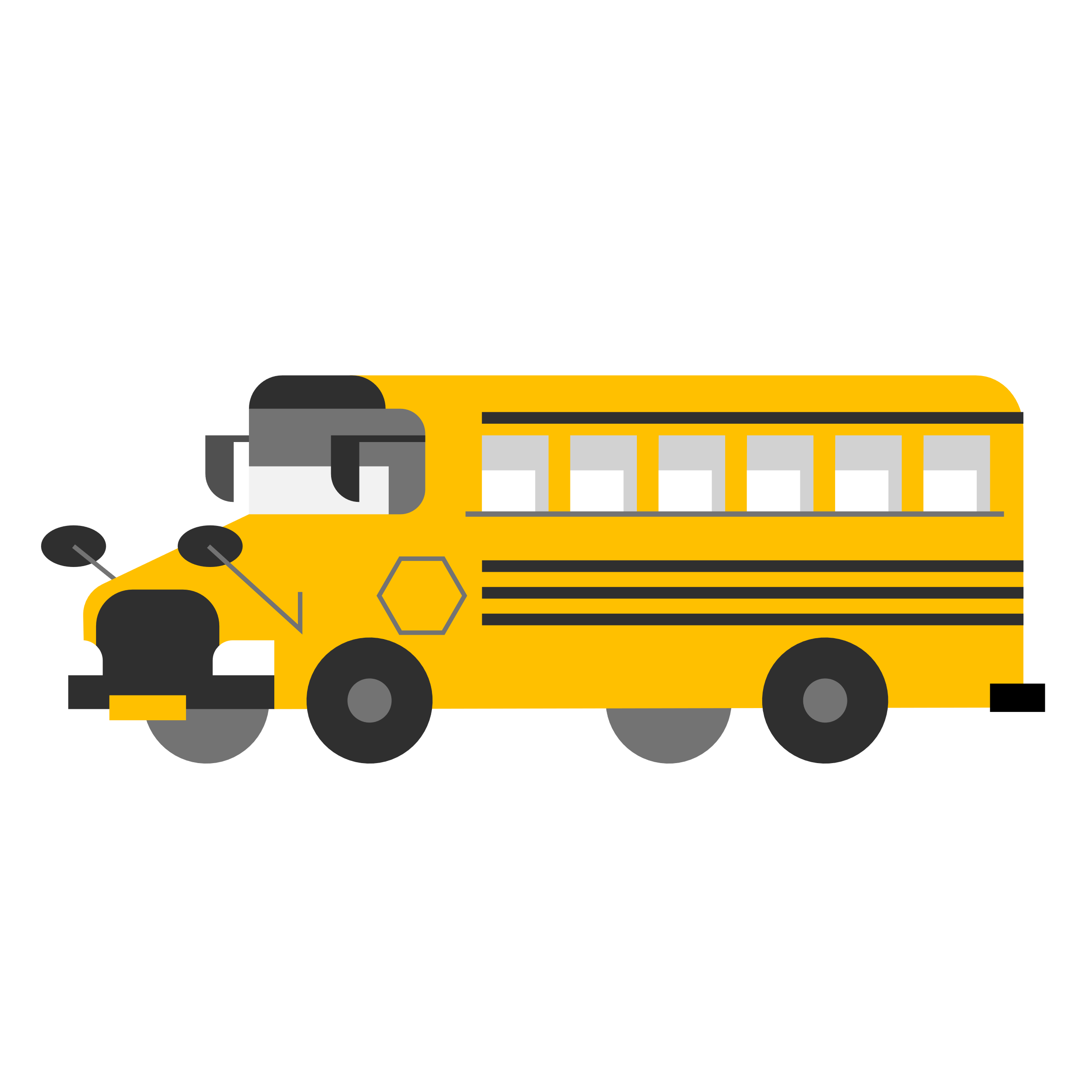 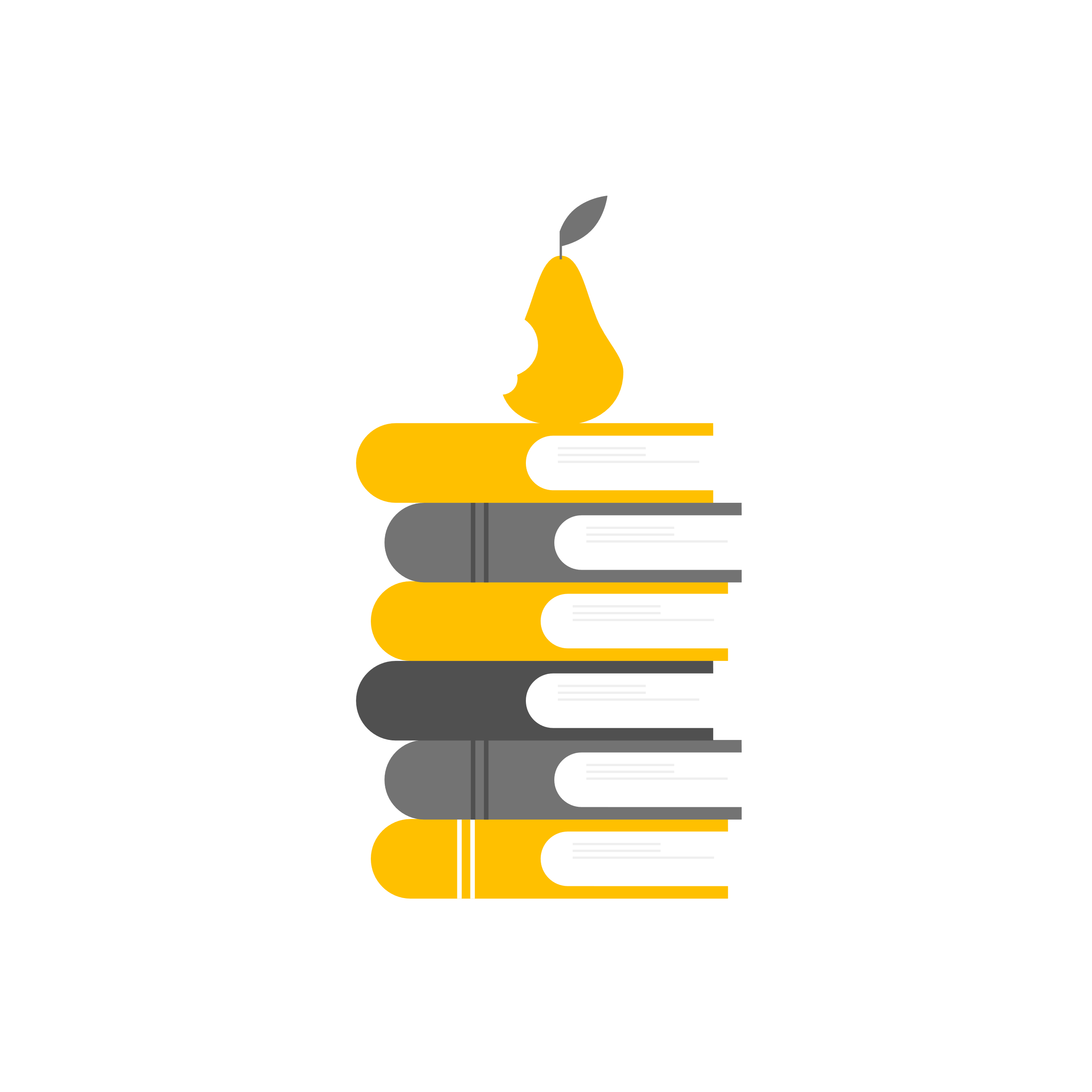 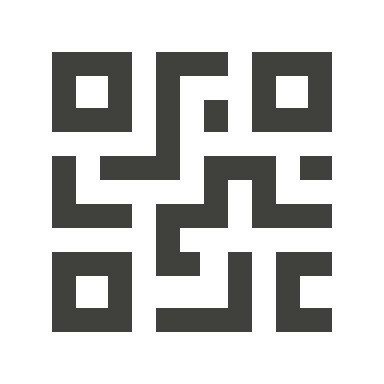 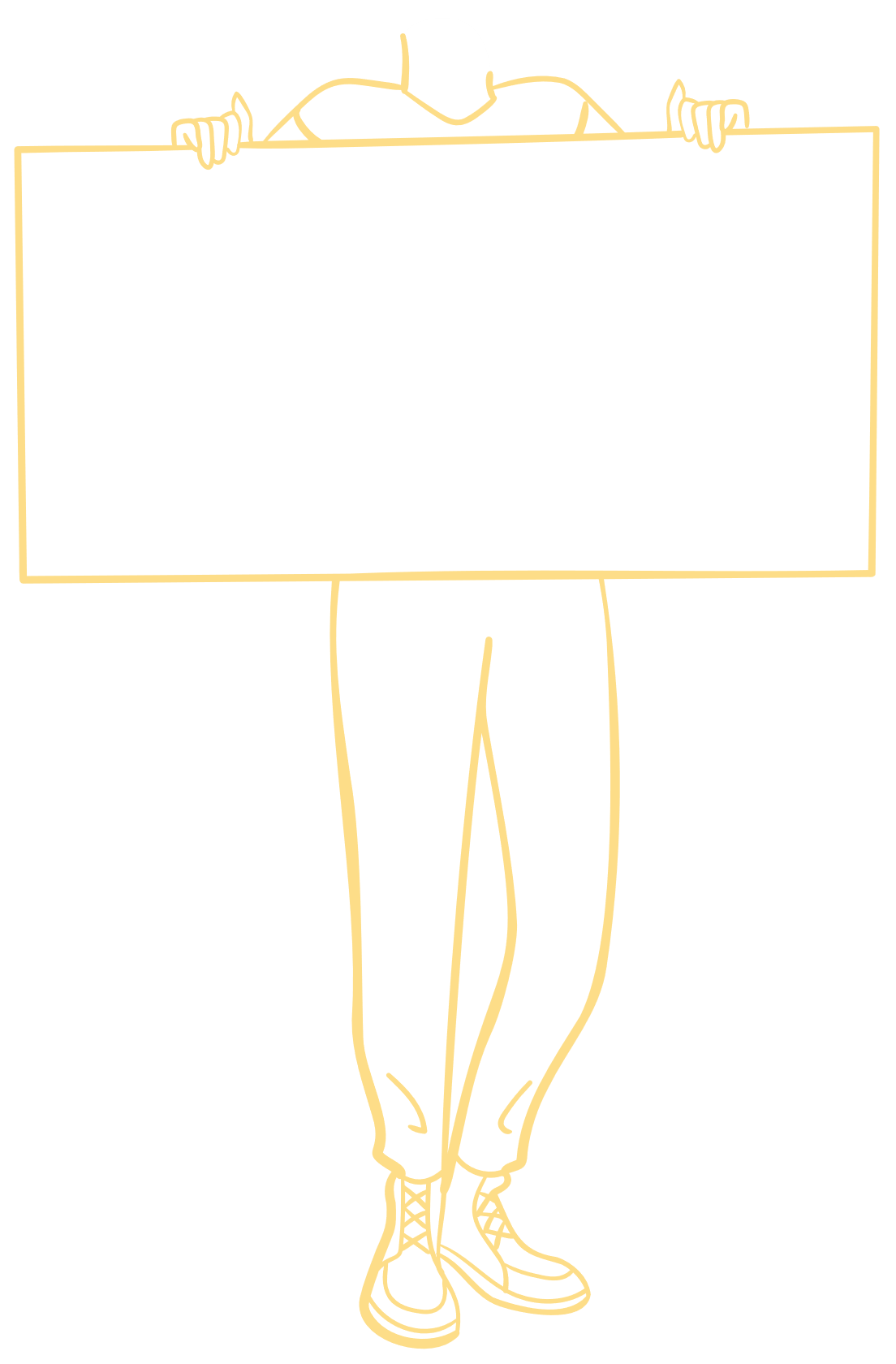 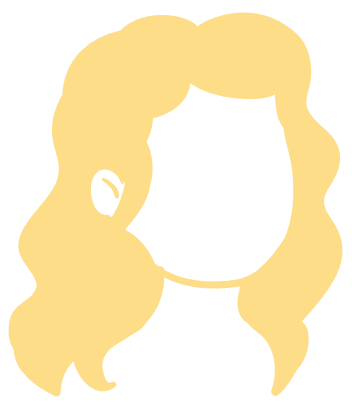 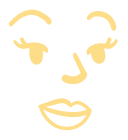 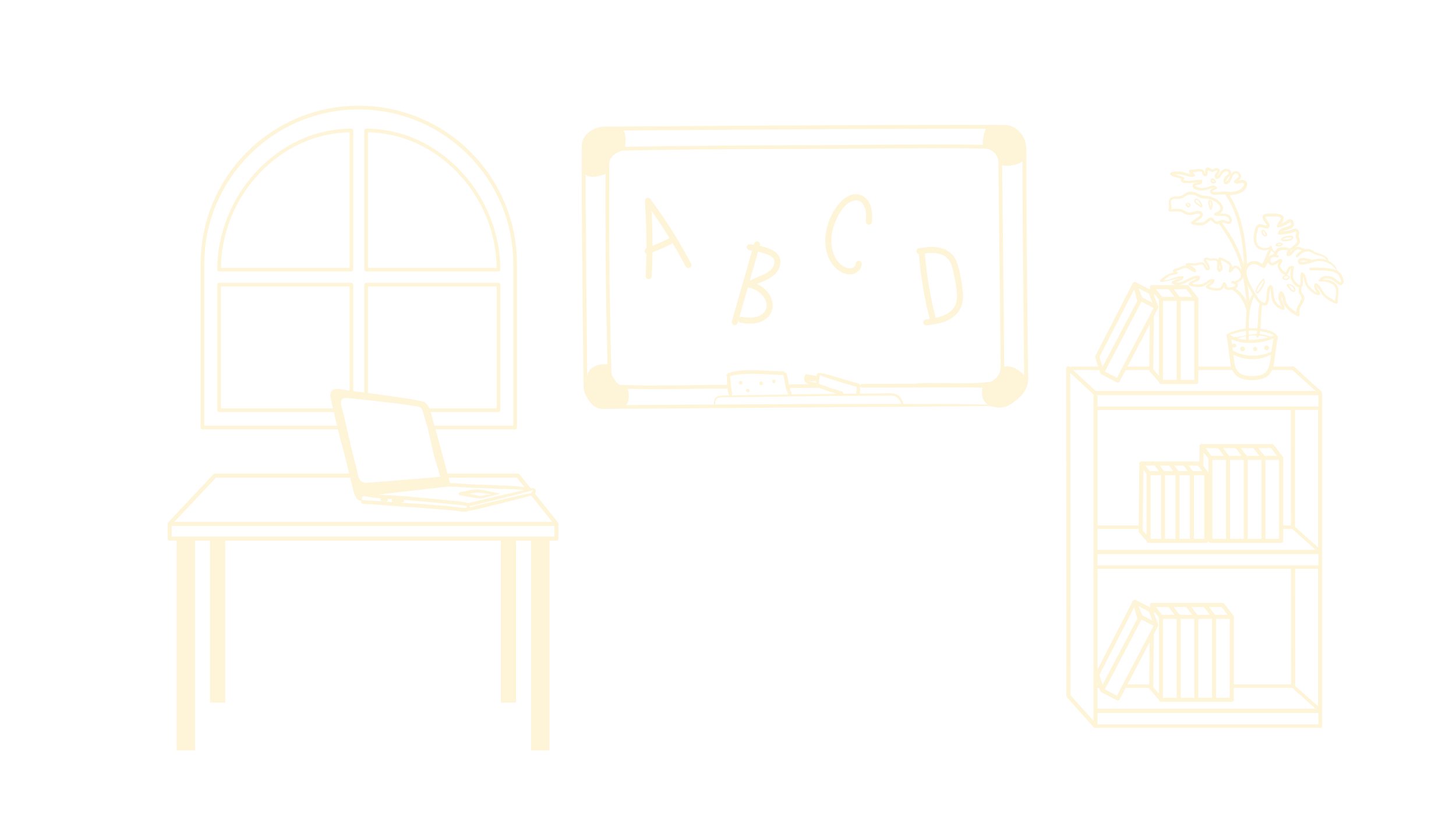 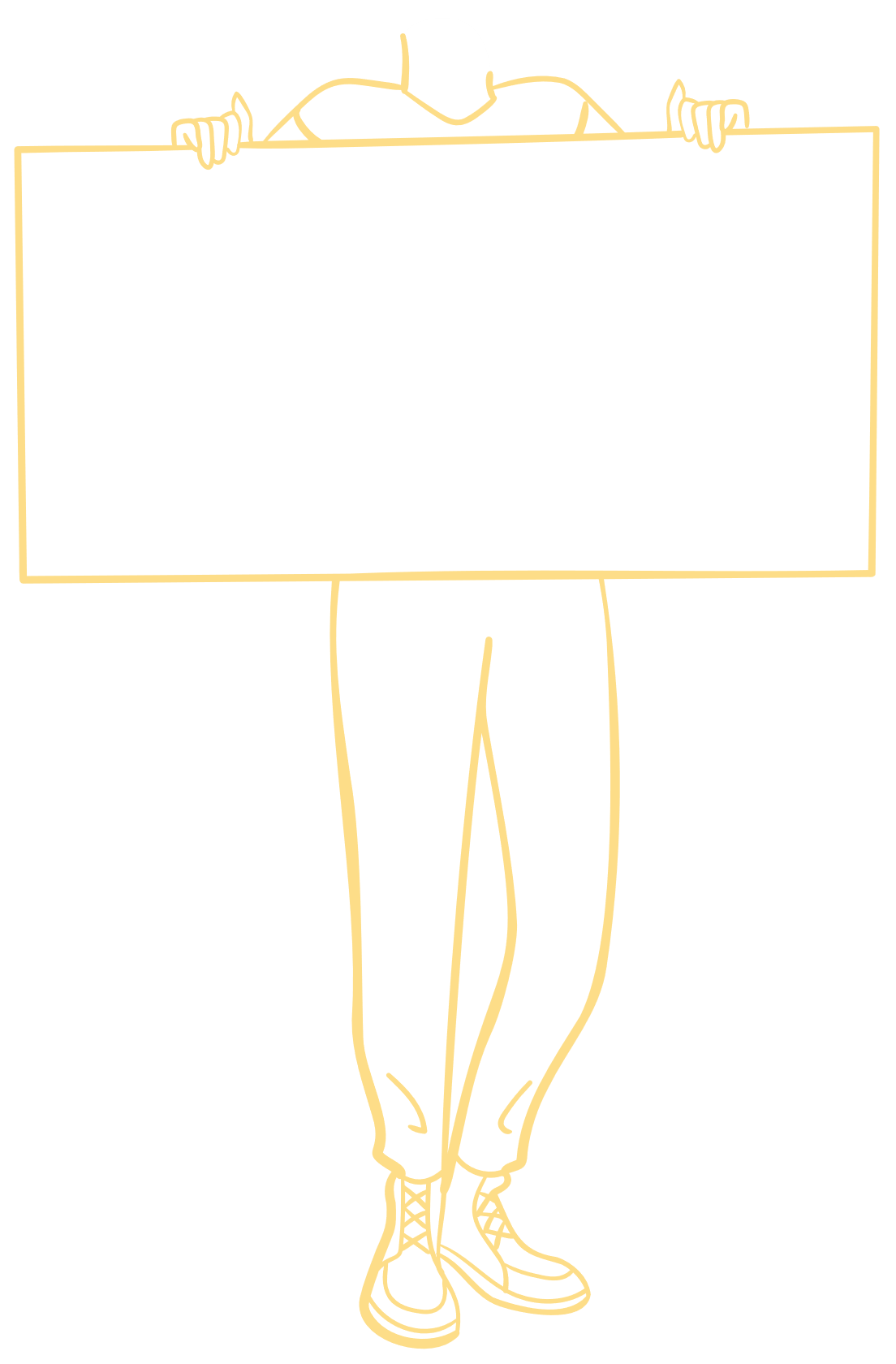 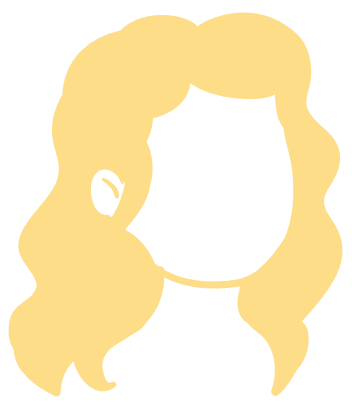 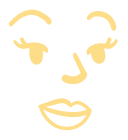 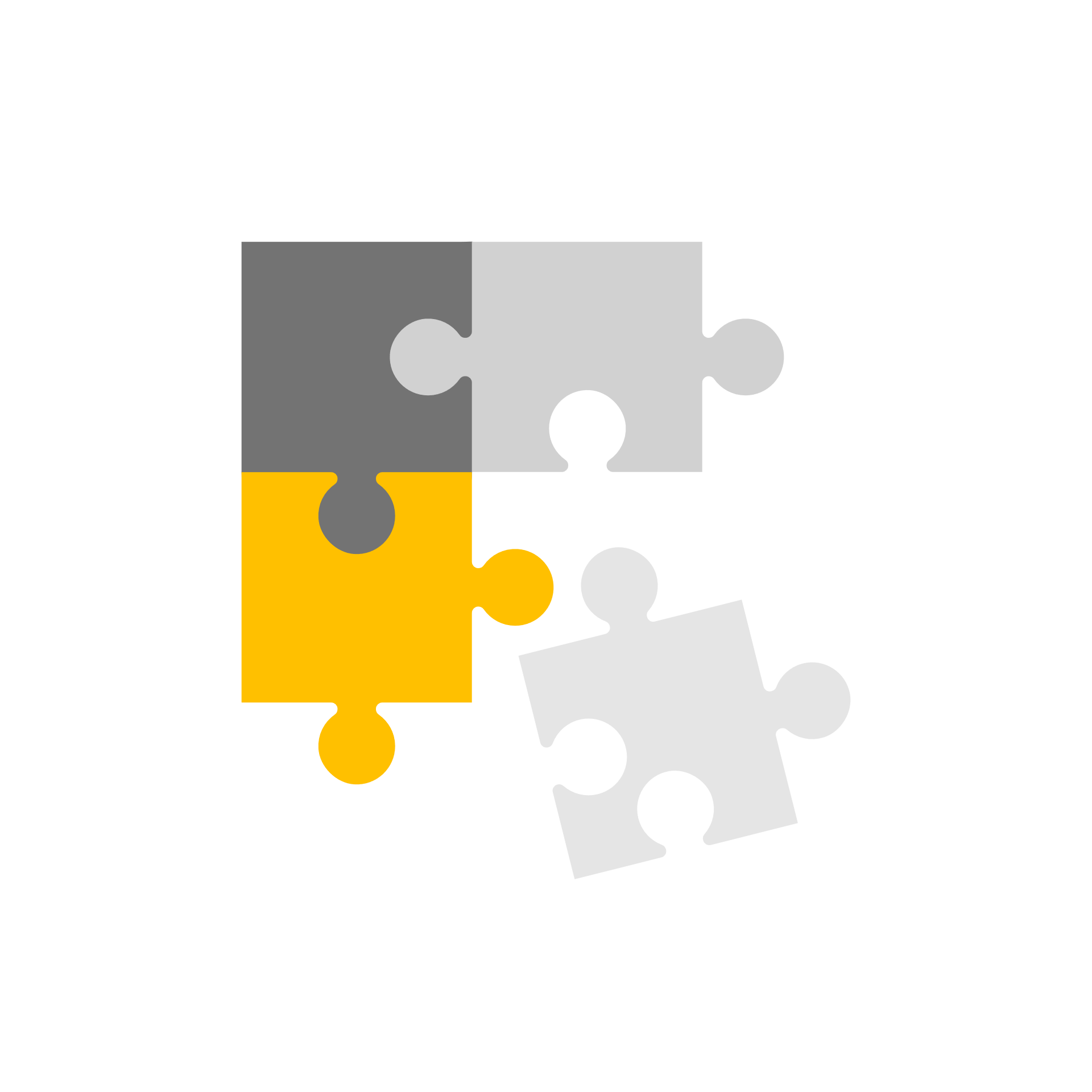 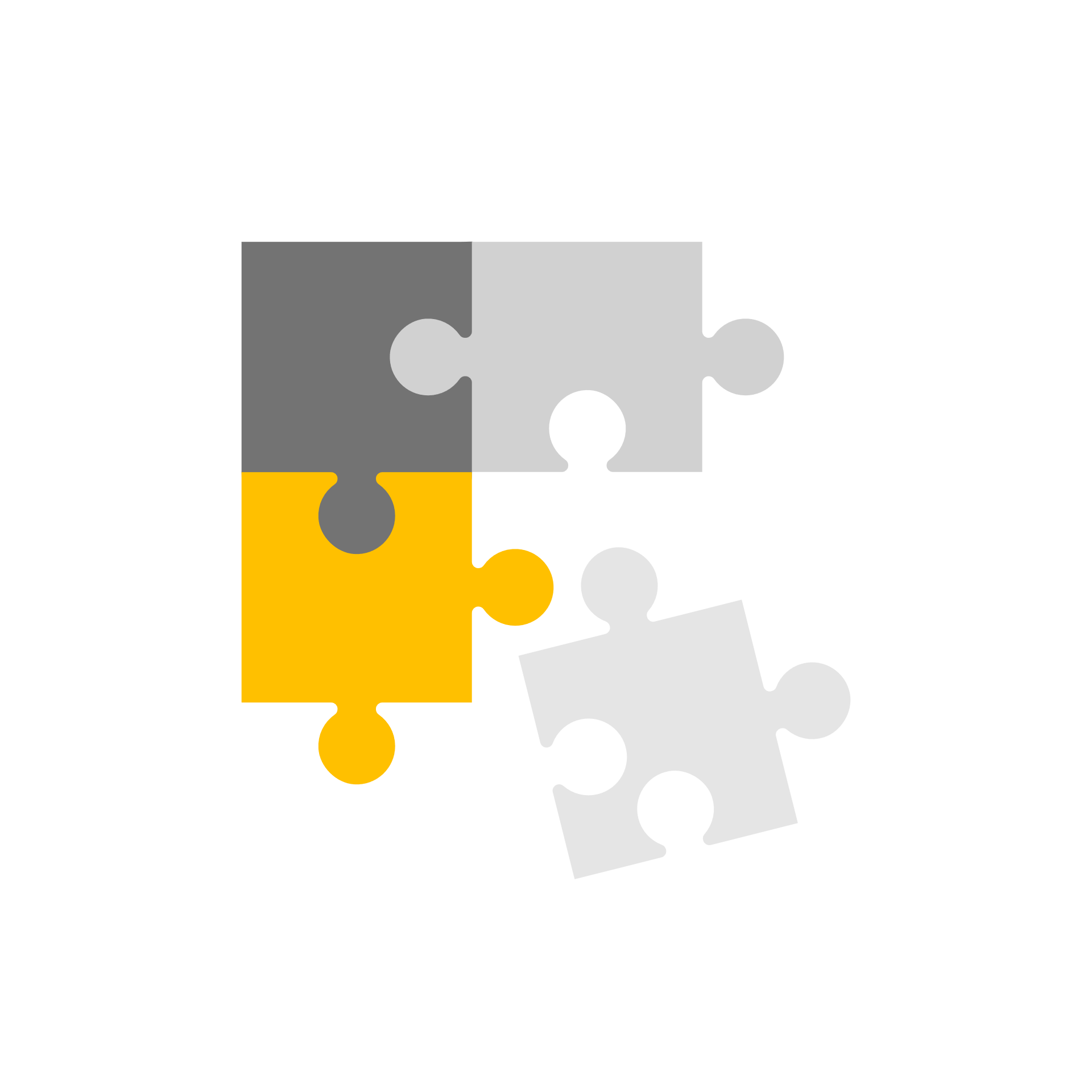 ElementDoes the LEA Parent and Family Engagement Policy:Section of Title IA Law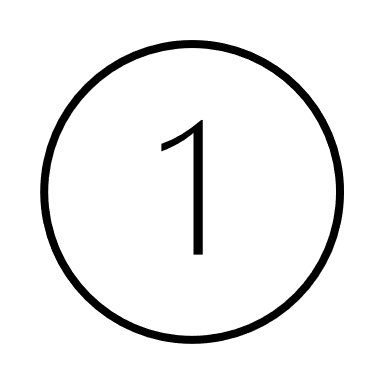 Jointly Developed &Parent InputDescribe the purpose of the parent and family engagement policy along with information about the Title I, Part A program.1116(a)(2)Jointly Developed &Parent InputDescribe how parents and family members will be involved in the development of the LEA parent and family engagement policy. This may include establishing a parent advisory board.1116(a)(2)(F)Jointly Developed &Parent InputDescribe how parents and family members will be involved in the development of the Title I, Part A section in the Consolidated Grant Application (CGA).1116(a)(2)(A)Jointly Developed &Parent InputDescribe how parents and family members will  be involved in developing school improvement plans (SIP).1116(a)(2)(A)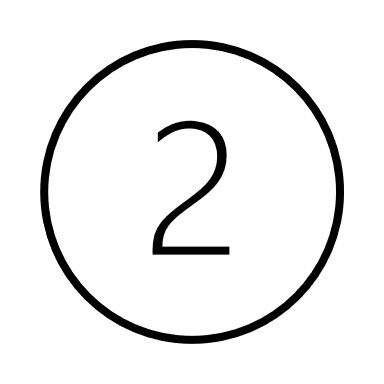 Technical AssistanceDescribe how the LEA will provide the coordination, technical assistance, and other support to assist schools in planning and implementing effective parent and family engagement activities, which may include meaningful consultation with employers, business leaders, philanthropic organizations, or individuals.1116(a)(2)(B)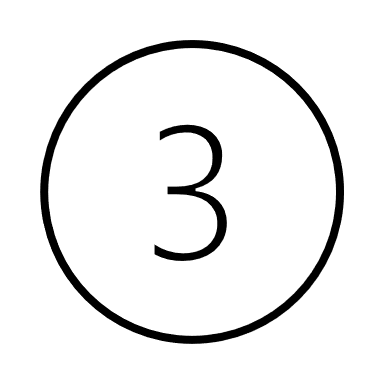 IntegrationDescribe ways the LEA will coordinate and integrate parent and family engagement strategies with other relevant federal, state, and local laws and programs.1116(a)(2)(C)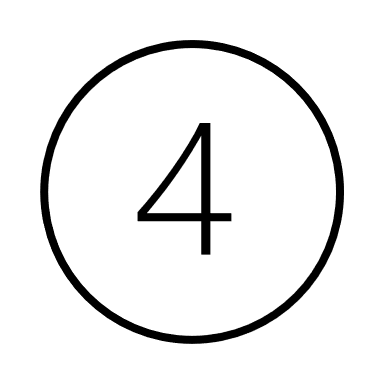 Annual EvaluationDescribe how the LEA will conduct, with meaningful involvement of parents and family members, an annual evaluation of the content and effectiveness of the parent and family engagement policy in improving the academic quality of all schools served under Title I, Part A and use the findings to design evidence-based strategies.1116(a)(2)(D)1116(a)(2)(E)